21 ЗАСЕДАНИЕ 1 СОЗЫВАВ соответствии с Федеральным законом от 06.10.2003 № 131-ФЗ «Об общих принципах организации местного самоуправления в Российской Федерации», Федеральным законом от 02.04.2014 № 44-ФЗ «Об участии граждан в охране общественного порядка», Законом Чувашской Республики от 27.12.2014 № 97               «О регулировании отдельных правоотношений, связанных с участием граждан в охране общественного порядка на территории Чувашской Республики», в целях создания условий для деятельности народной дружины, участвующей в охране общественного порядка на территории Козловского муниципального округа Чувашской Республики, Собрание депутатов Козловского муниципального округа Чувашской РеспубликиРЕШИЛО:1. Утвердить Порядок материального стимулирования граждан, являющихся членами добровольной народной дружины, участвующих в мероприятиях по охране общественного порядка на территории Козловского муниципального округа Чувашской Республики, согласно приложению к настоящему решению.2. Признать утратившими силу:- решение Собрания депутатов Козловского района Чувашской Республики
от 09.12.2015 № 2/34 «Об оказании поддержки народной дружине, участвующей в охране общественного порядка на территории Козловского района Чувашской Республики»;- решение Собрания депутатов Козловского района Чувашской Республики от 27.02.2019№ 10/253«О внесении изменений в решение Собрания депутатов Козловского района от 09.12.2015№ 2/34». 3. Настоящее решение подлежит опубликованию в периодическом печатном издании «Козловский вестник» и размещению на официальном сайте Козловского муниципального округа в сети «Интернет».4. Настоящее решение вступает в силу после его официального опубликования и распространяется на правоотношения, возникшие с 01.01.2023.Председатель Собрания депутатовКозловского муниципального округаЧувашской Республики                              	                                      Ф.Р. ИскандаровГлава Козловского муниципального округаЧувашской Республики                                                                          А.Н. ЛюдковПорядокматериального стимулирования граждан, являющихся членами добровольной народной дружины, участвующих в мероприятиях по охране общественного порядка на территории Козловского муниципального округа Чувашской Республики I. Общие положения1.1. Порядок материального стимулирования граждан, являющихся членами добровольной народной дружины, участвующих в мероприятиях по охране общественного порядка на территории Козловского муниципального округа Чувашской Республики разработан в соответствии с Федеральным законом                    от 06.10.2003 № 131-ФЗ «Об общих принципах организации местного самоуправления в Российской Федерации», Федеральным законом от 02.04.2014                № 44-ФЗ «Об участии граждан в охране общественного порядка», Законом Чувашской Республики от 27.12.2014 № 97 «О регулировании отдельных правоотношений, связанных с участием граждан в охране общественного порядка на территории Чувашской Республики» и определяет порядок материального поощрения народных дружинников (далее – народный дружинник) за участие в мероприятиях по охране общественного порядка на территории Козловского муниципального округа Чувашской Республики.1.2. Порядок разработан в целях материального стимулирования народных дружинников основан на принципах законности, гласности, повышения престижа добровольного участия в деятельности по охране общественного порядка и направлен на усиление их заинтересованности в качественном и добросовестном исполнении своих обязанностей.1.3. Основными целями материального поощрения народных дружинников являются: - повышение престижа добровольного участия граждан в охране общественного порядка на территории Козловского муниципального округа; - укрепление общественной безопасности и правопорядка на территории Козловского муниципального округа, повышение роли добровольной народной дружины в охране общественного порядка.1.4. Материальное поощрение народных дружинников осуществляется в форме ежемесячного материального стимулирования на условиях и в порядке, определенных настоящим Порядком. 1.5. Финансовое обеспечение расходов, связанных с выплатой ежемесячного материального стимулирования народным дружинникам, является расходным обязательством Козловского муниципального округа Чувашской Республики. 1.6. Главным распорядителем средств бюджета Козловского муниципального округа, осуществляющим расходование средств на материальное поощрение народных дружинников, является администрация Козловского муниципального округа Чувашской Республики.1.7. Средства на материальное поощрение народных дружинников носят целевой характер и не могут быть использованы на другие цели.1.8. Настоящим Порядком дружинникам предусматриваются следующие денежные выплаты:- ежемесячное материальное стимулирование;- выплата единовременной денежной премии;и устанавливаются следующие льготы:- бесплатное посещение мероприятий, проводимых муниципальными бюджетными учреждениями культуры, на спортивных и других культурно-развлекательных объектах, находящихся в собственности Козловского муниципального округа Чувашской Республики, при предъявлении удостоверения дружинника;- бесплатное посещение АУ ДО «Спортивная школа Атал» Козловского муниципального округа Чувашской Республики, при предъявлении удостоверения дружинника.II. Порядок осуществления денежных выплат2.1. Выход дружинников на дежурство осуществляется согласно ежемесячному графику дежурств (далее – график). 2.1.1. График согласовывается с ОМВД России «Козловский» и администрацией Козловского муниципального округа, утверждает график Командир Народной дружины Козловского муниципального округа.2.1.2. Командир Народной дружины Козловского муниципального округа направляет график в адрес администрации Козловского муниципального округа не позднее 10 числа месяца, следующего за отчетным.2.2. Список граждан, для материального стимулирования, формируется командиром добровольной народной дружины на основании ежемесячного табеля выхода членов народной дружины, участвующих в охране общественного порядка в течение месяца.2.3. В срок до 10 числа месяца, следующего за отчетным месяцем, командир народной дружины представляет в администрацию Козловского муниципального округа ежемесячный табель выхода членов народной дружины, участвующих в охране общественного порядка для материального стимулирования. Табель выхода членов народной дружины, участвующих в охране общественного порядка для материального стимулирования за декабрь текущего года командир дружины представляет до 20 декабря текущего года.2.4. В течение 3 рабочих дней со дня представления в администрацию Козловского муниципального округа ежемесячного табеля выхода членов народной дружины, участвующих в охране общественного порядка, начальник отдела правового обеспечения и цифрового развития администрации Козловского муниципального округа осуществляет проверку правильности оформления табеля, расчет размера ежемесячного материального стимулирования народных дружинников и готовит проект распоряжения администрации Козловского муниципального округа. 2.5. Основанием для выплаты ежемесячного материального стимулирования членам народной дружины, являются следующие документы:- график дежурства граждан, являющихся членами народной дружины, участвующих в мероприятиях по охране общественного порядка на территории Козловского муниципального округа;- табель выхода членов народной дружины, участвующих в охране общественного порядка;- распоряжение администрации Козловского муниципального округа о материальном стимулировании народных дружинников. 2.6. Ежемесячное материальное стимулирование производится за фактически отработанное время в соответствии с табелем выхода членов народной дружины. Размер ежемесячного материального стимулирования определяется из расчета                100 рублей за 1 час дежурства.2.7. Перечисление ежемесячного материального стимулирования производится на счета дружинников, открытых в кредитно-финансовой организации, в срок до 25 числа месяца, следующего за истекшим месяцем.Перечисление ежемесячного материального стимулирования на счета дружинников, открытых в кредитно-финансовой организации, за декабрь текущего года производится до 25 декабря текущего года.2.8.  В случае экономии финансовых средств, предусмотренных на выплату материального стимулирования дружинников на соответствующий финансовый год, дружинникам выплачивается единовременная денежная премия по ходатайству Командира народной дружины Козловского муниципального округа на имя главы Козловского муниципального округа (далее – ходатайство). В случае, если дружинник произвел менее 15 часов дежурства в текущем году, то выплата денежной премии не производится. 2.9. В течение 3 рабочих дней со дня представления в администрацию Козловского муниципального округа ходатайства, начальник отдела правового обеспечения и цифрового развития администрации Козловского муниципального округа осуществляет расчет размера единовременной денежной премии и готовит проект распоряжения администрации Козловского муниципального округа о выплате единовременной денежной премии народным дружинникам.2.10. Основанием для выплаты единовременной денежной премии членам народной дружины, являются следующие документы:- ходатайство Командира народной дружины Козловского муниципального округа на имя главы Козловского муниципального округа;- распоряжение администрации Козловского муниципального округа о выплате единовременной денежной премии народным дружинникам. 2.11. Выплата единовременной денежной премии осуществляется администрацией Козловского муниципального округа вместе с выплатой ежемесячного материального стимулирования за декабрь календарного года.ЧĂВАШ РЕСПУБЛИКИ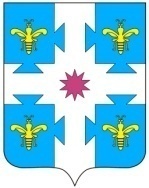 ЧУВАШСКАЯ РЕСПУБЛИКАКУСЛАВККА МУНИЦИПАЛЛА ОКРУГӖHДЕПУТАТСЕН ПУХӐВĔЙЫШĂНУ27.12.2023 2/236 №Куславкка хулиСОБРАНИЕ ДЕПУТАТОВКОЗЛОВСКОГОМУНИЦИПАЛЬНОГО ОКРУГАРЕШЕНИЕ 27.12.2023 № 2/236город КозловкаОб оказании поддержки народной дружине, участвующей в охране общественного порядка на территории Козловского муниципального округа Чувашской РеспубликиПриложение к решению Собрания депутатов Козловского муниципального округа Чувашской Республики от 27.12.2023 № 2/236